Rabbits Home Learning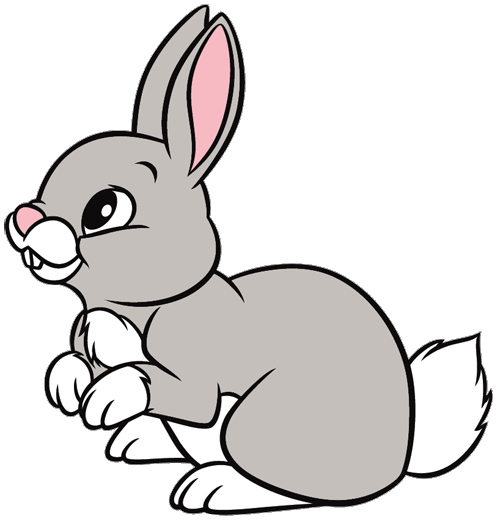 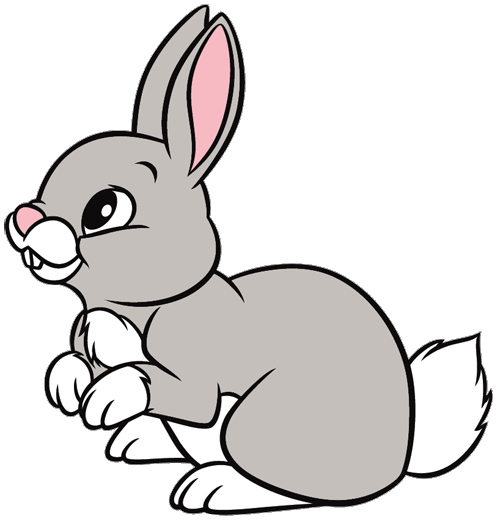 Friday 4th MarchOutdoor Learning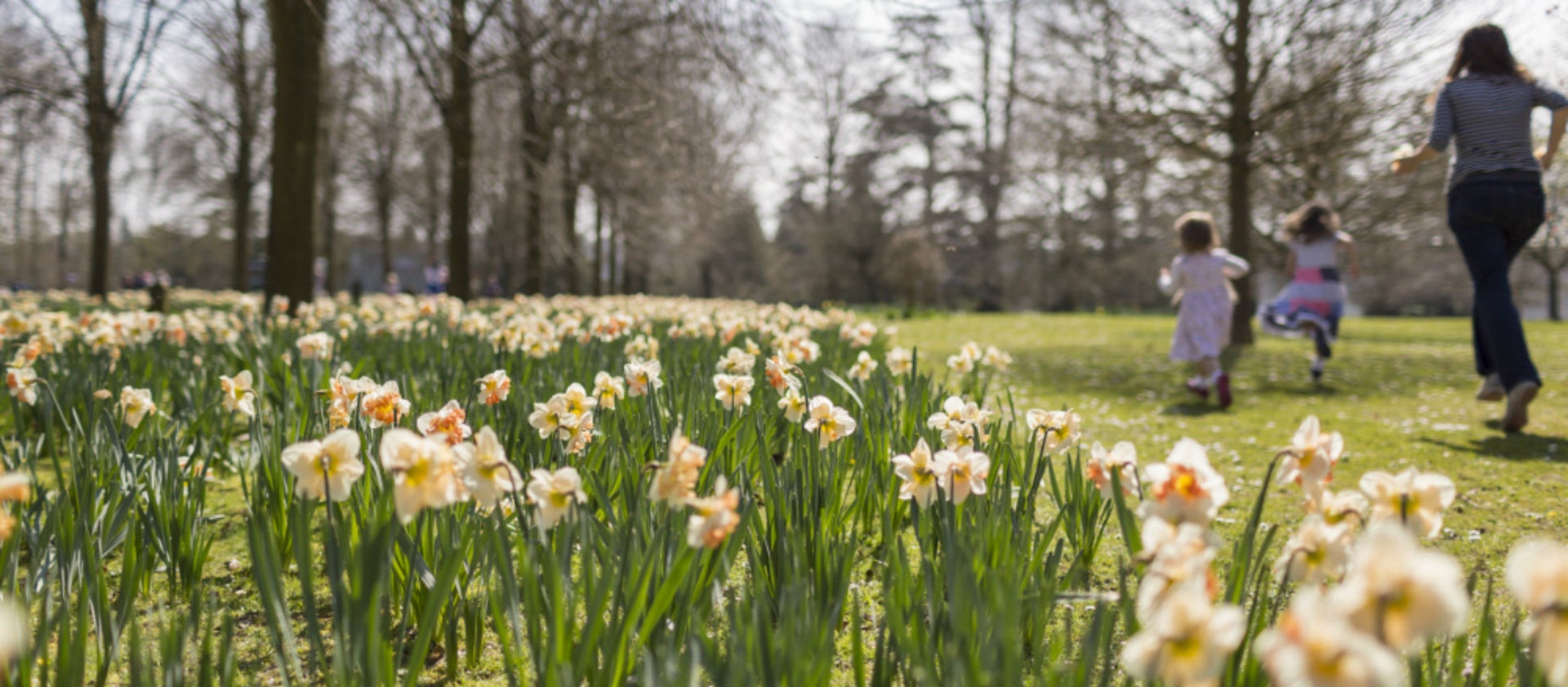 Enjoy this last Friday at home with your families. Go for a walk, play outside, ride a bike or scooter or build a den outside.If you have time, try some of the outdoor learning challenges attached.See you all on Monday!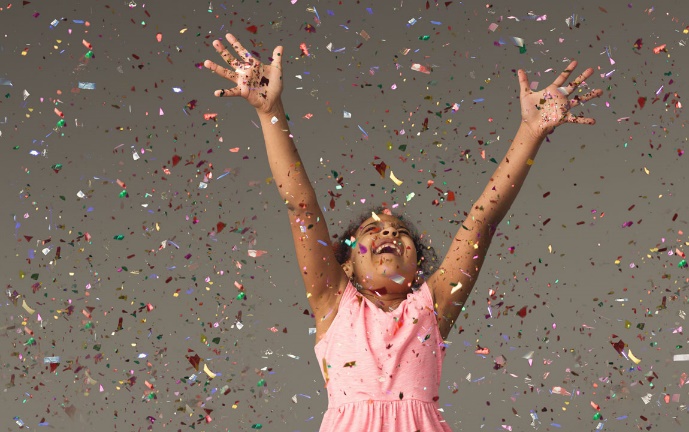 Mrs Golden